Тема недели: «Весна в лесу» (6.04 – 10.04.2020г.)Пятница 10.04.2020г.Чтение художественной литературы. Тема: «Береза».Задачи: учить детей слушать и понимать стихотворные произведения, развивать внимание, усидчивость.Сказка о двух березках.Поучительная сказка о предательстве, дружбе и помощи.В одной красивой и зеленой роще росли по соседству две березки подружки. С утра до вечера они веселились, наслаждаясь веселым пением птиц. Каждый день любовались окружающей красотой, и слушали журчание бежавшего рядом ручейка. Очень любили березки танцевать под музыку ветра. Ах. Как красиво шелестят их листики. Как плавно двигаются их веточки. Как приятно греет солнышко. Как хороши собой березки подружки. Однажды пришел в их рощу охотник. Всех птиц распугал, всех зверушек разогнал. Палил со своего ружья во все стороны. Много живого тогда пострадало. Вот и одной из березок досталось. Повредил охотник её еще очень молодой и нежный ствол. Покосилась наша березка. Время шло, березки подросли. Одна из березок превратилась в самую высокую лесную красавицу, да такую, что не было ей равных во всей роще. А вторая так и осталась с изогнутым стволом. Возгордилась красавица, стала потешаться над своей подругой, и над её горем. Загрустила наша березка. Обидно ей стало, что забыла подруга о дружбе детской. Смеется теперь с другими березами над её несчастьем. Но сколько слезы не лей, красоты не добавится.Так и жили они, пока на рощу не налетел сильный ураган. Стал он крушить все вокруг, ветки ломать, листву обдирать. Больше всех досталось красавице. Из-за её высоты оказалась березка беззащитна перед сильным ветром, обломил он макушку красавицы. Заплакала березка над горем своим, а её подруги, которые еще недавно считали её самой красивой, стали смеяться над ней. Пожалела вторая березка свою подругу детства, заступилась за нее перед другими березами. Уж она-то знает, как бывает тяжело в такие минуты. И стали березки подружки дружить, как и прежде.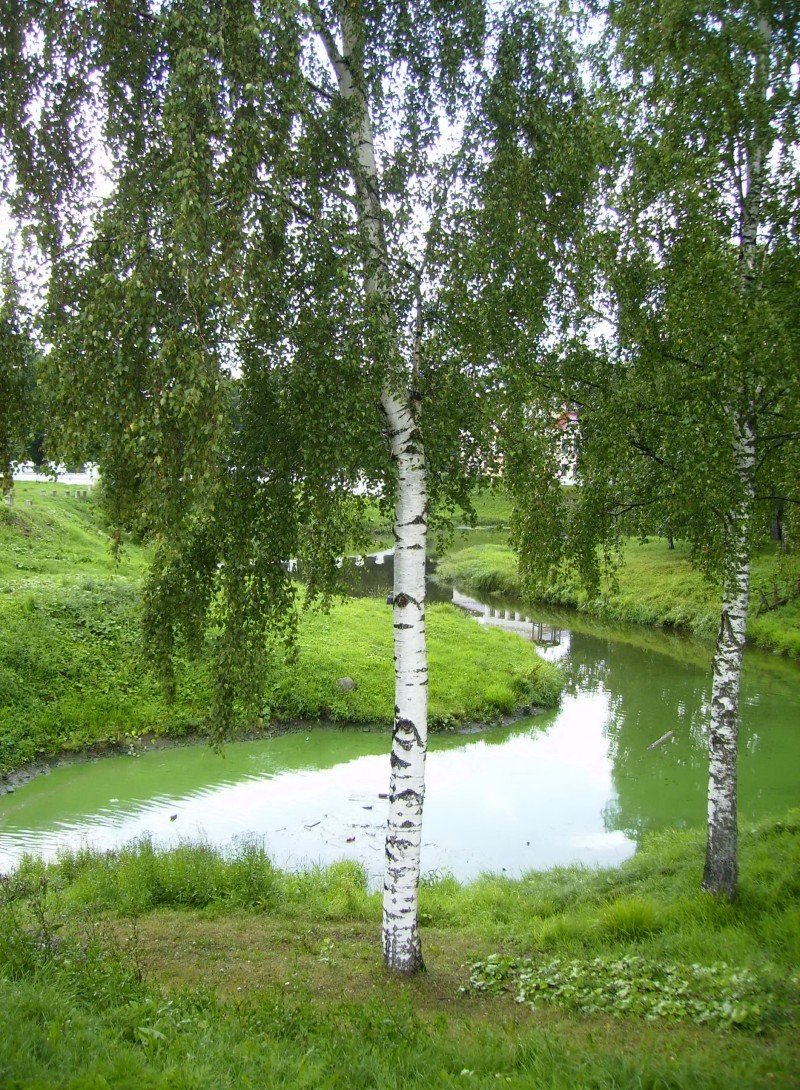 